4. Forduló összegzésProgram leírása:Előkészületek:-Instagram + Facebook oldalakon való hirdetés-prezentáció elkészítése-az előadó felkészült a témából Végső készületek: 
-próba az előadásra
- tanácsok adása
-emberek toborzása Előadás menete:
-téma ismertetése
-kérdésekre válaszadás
-esemény dokumentálása (képek, videok, sztorik)
-típusa: elő adásban közvetítettük, igy azok is részt tudtak venni, akik éppen nem tudtak eljönni
-előadás befejeztével Kahoot quiz kérdések nyereményekért
-győztesek megjutalmazásaCélja: téma ismertetése, gyakorlatszerzés, csapat számára információgyűjtésPrezentáció megtartásának dátuma 2022.02.21. 13:10-14:00 igElőadásról készült képek és videók: https://www.instagram.com/p/CaPVnFBKl0e/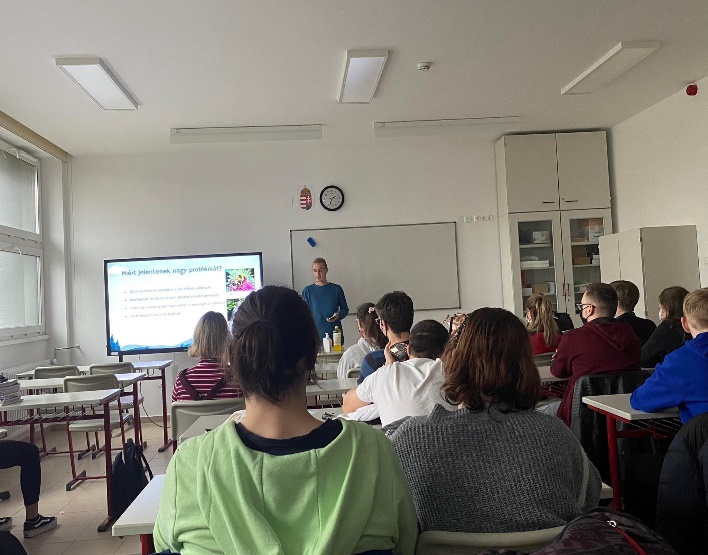 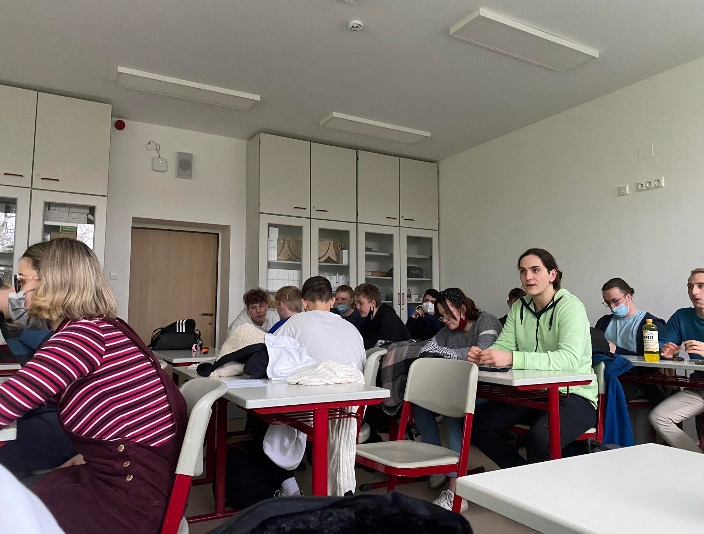 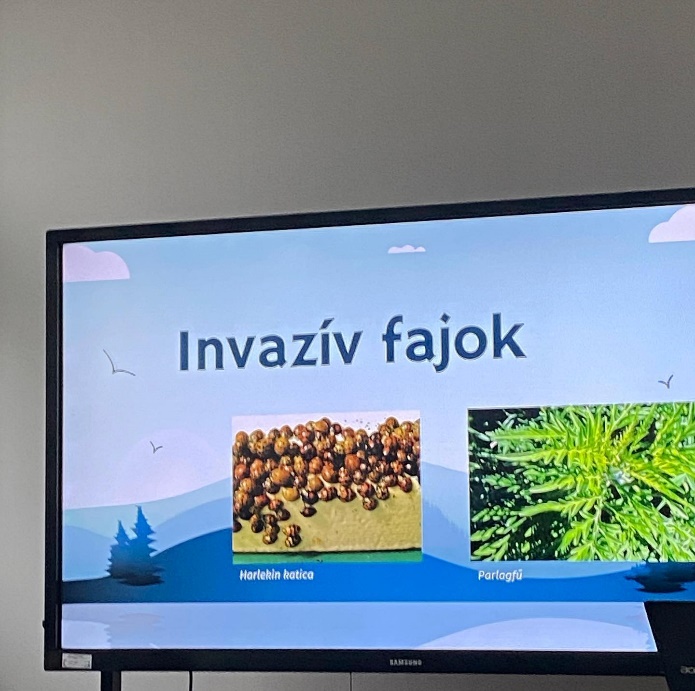 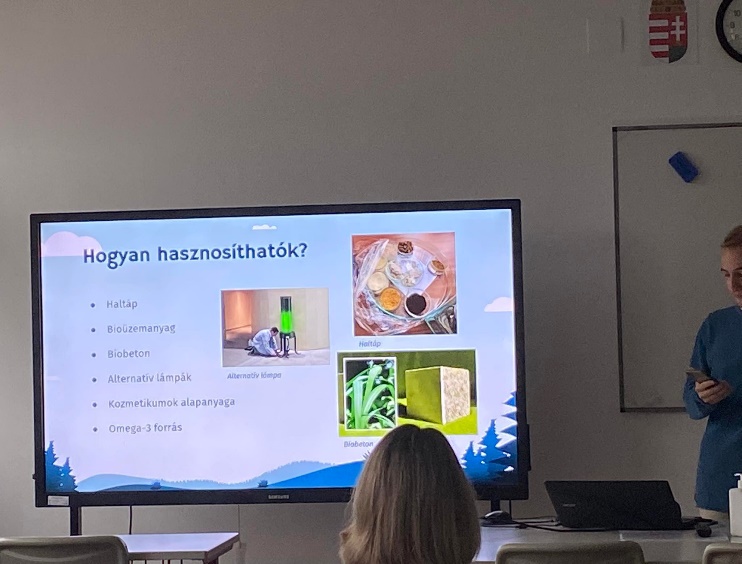 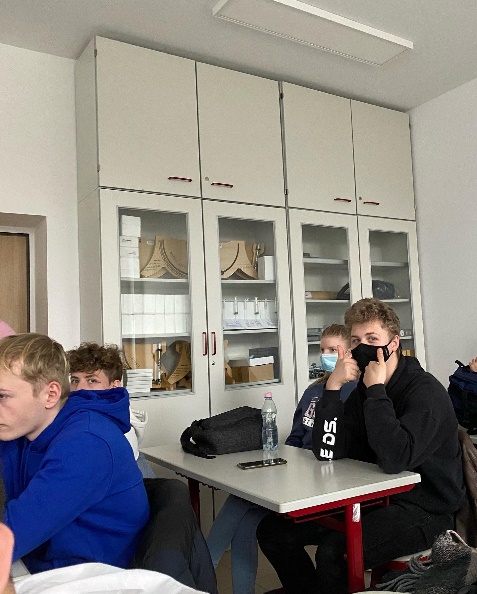 Előadást követő Kahoot quiz-ről készült képek és videók: https://www.instagram.com/p/CaPWVrZKc34/(Elnézést kérünk a játék közben történt neveletlen megnyilvánulásért és, hogy a videót csak ilyen formában tudom elküldeni)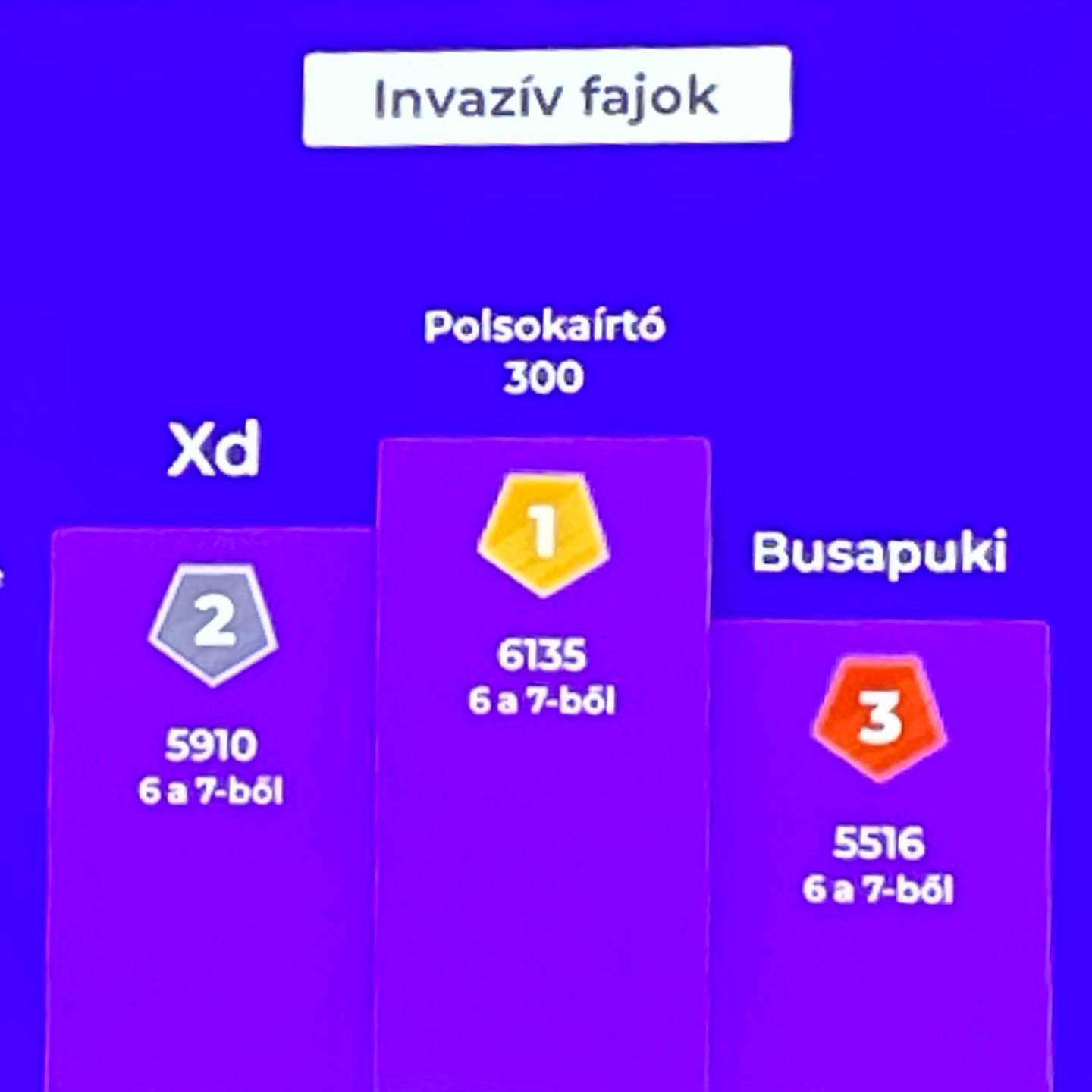 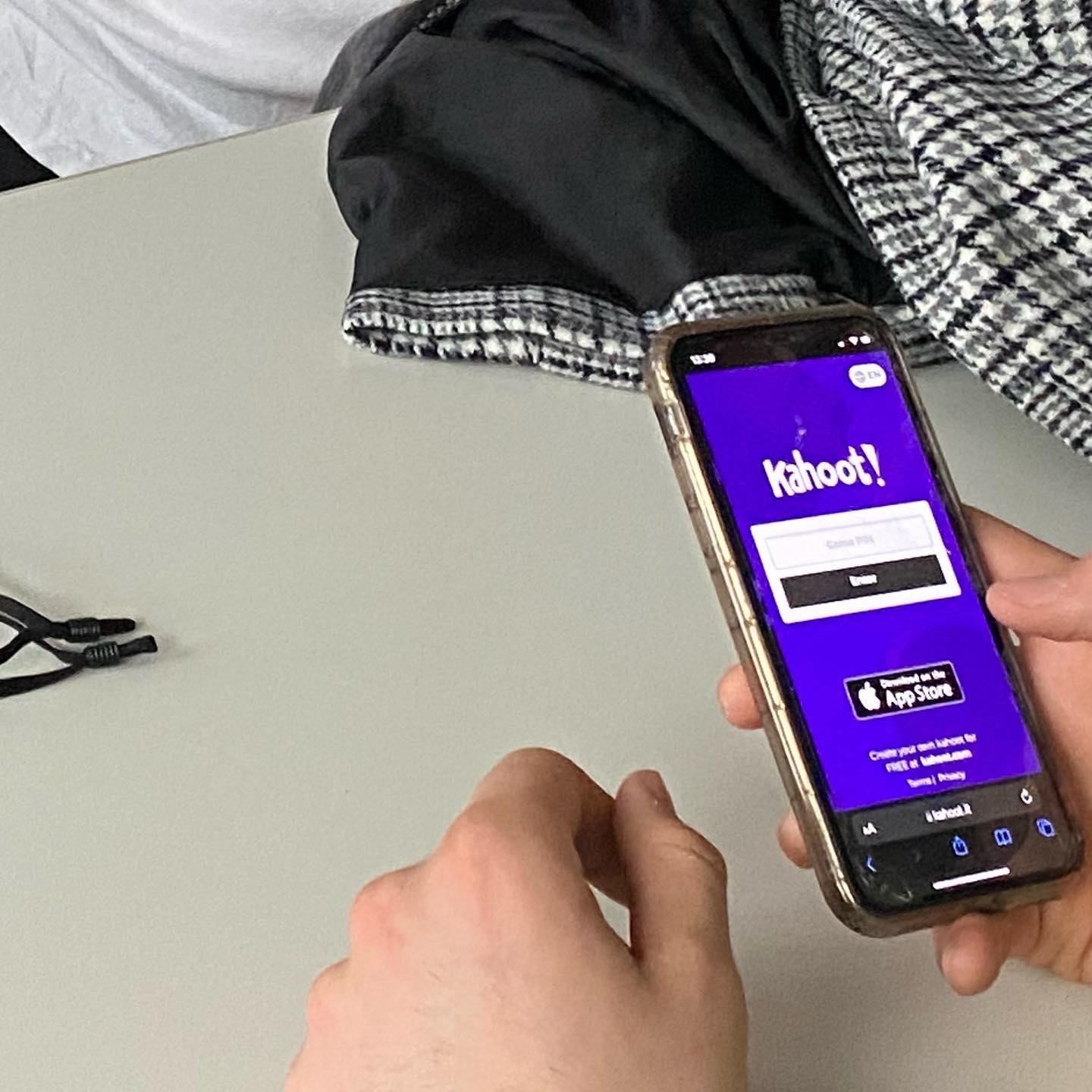 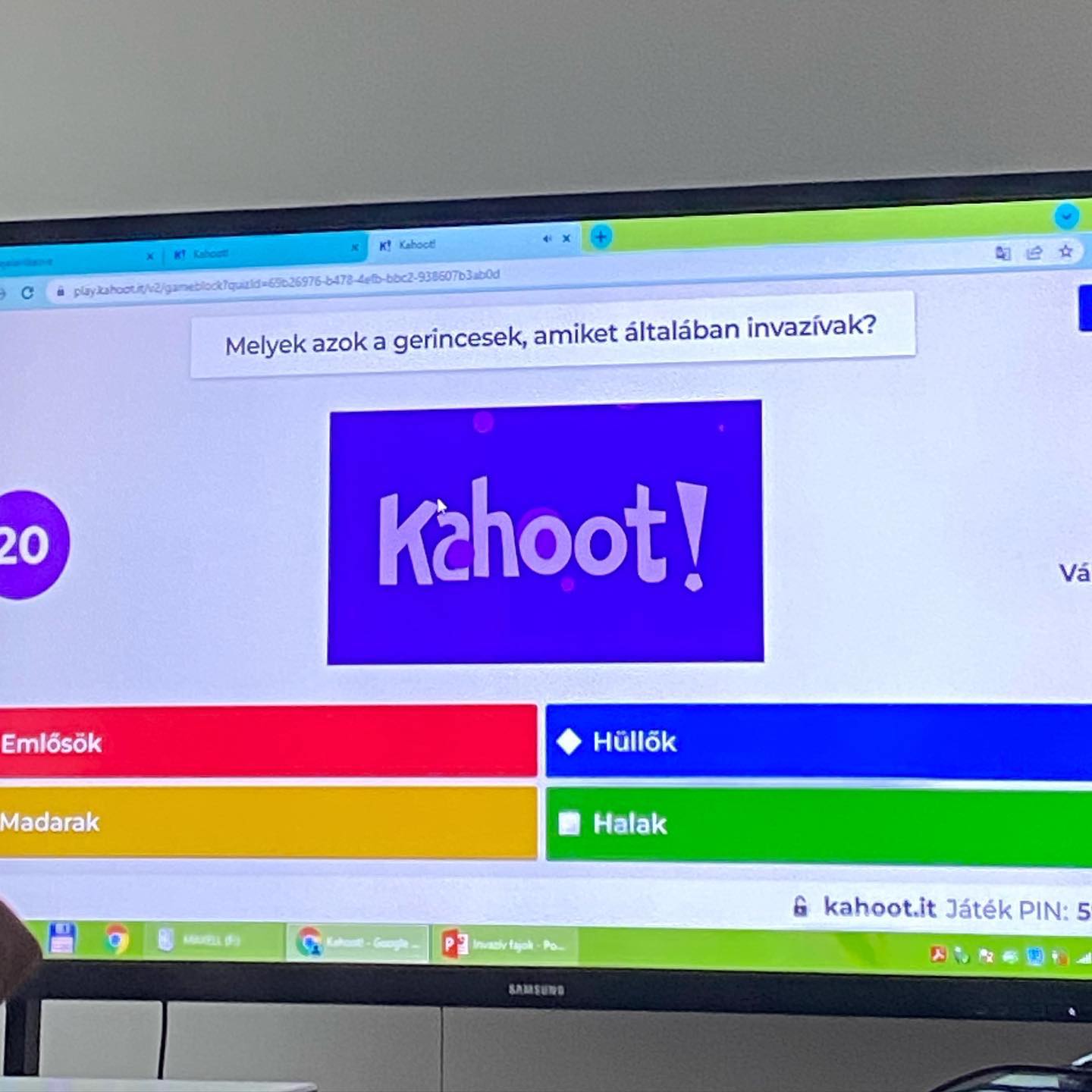 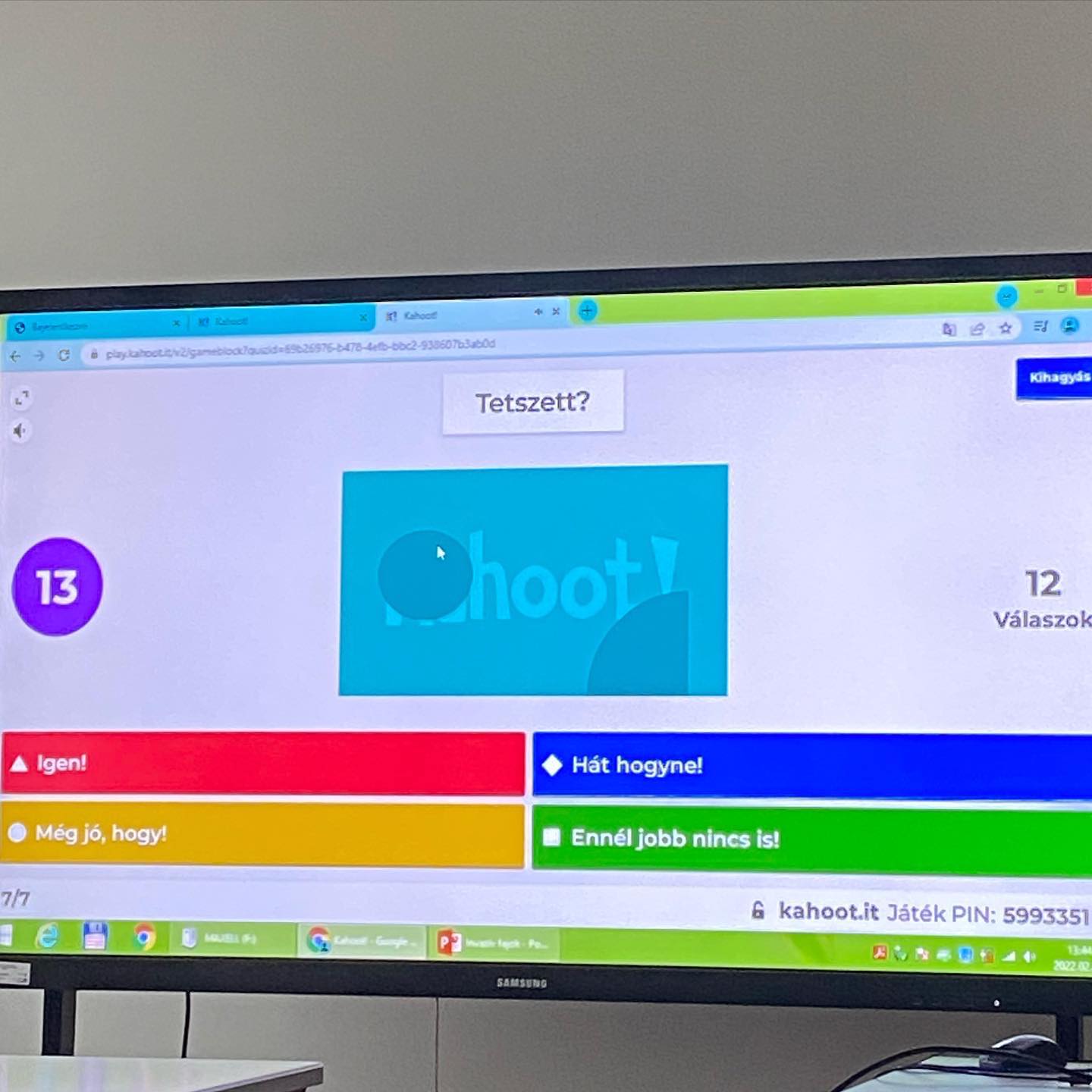 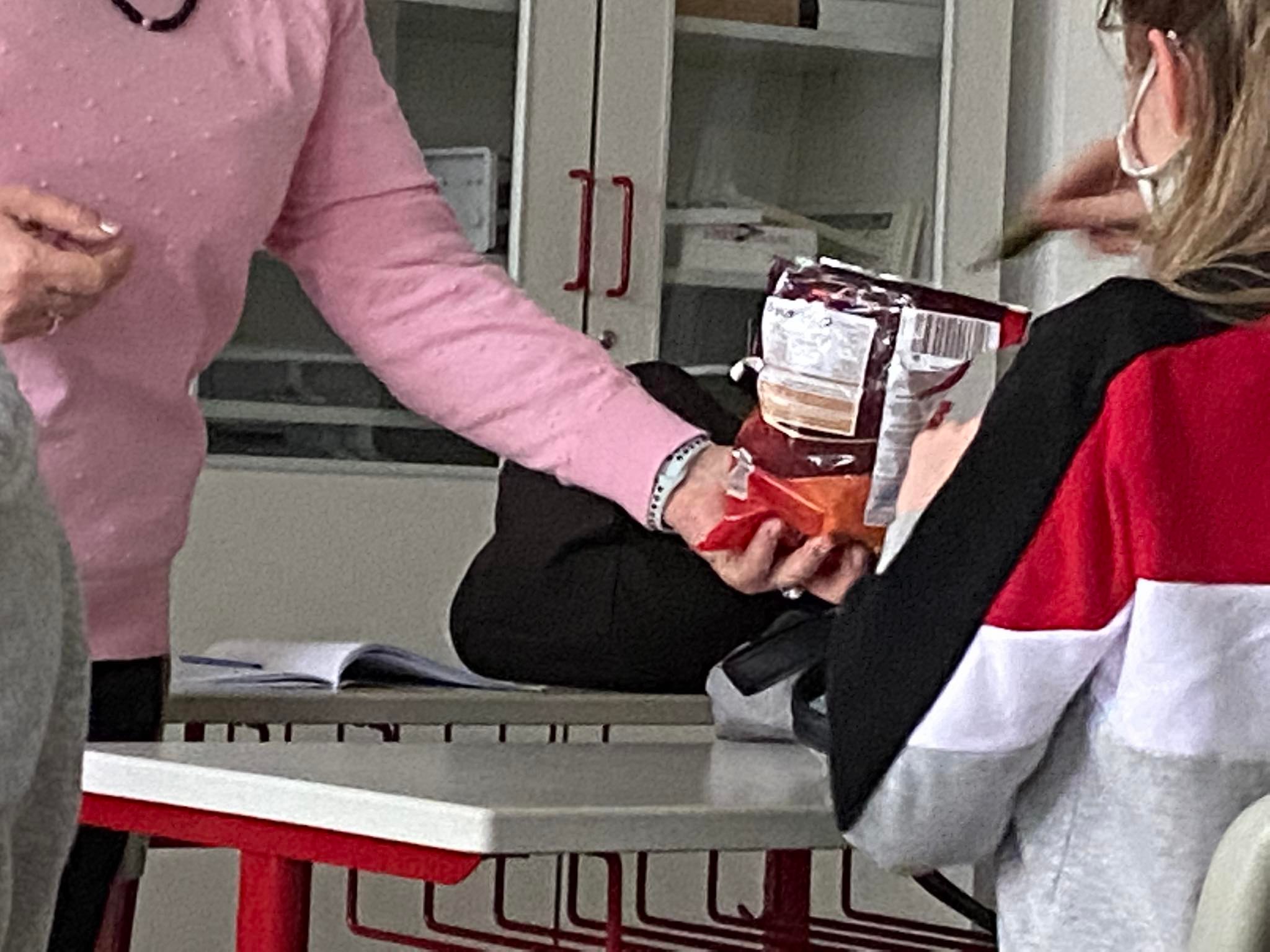 Egyéb összegző képek és videók: 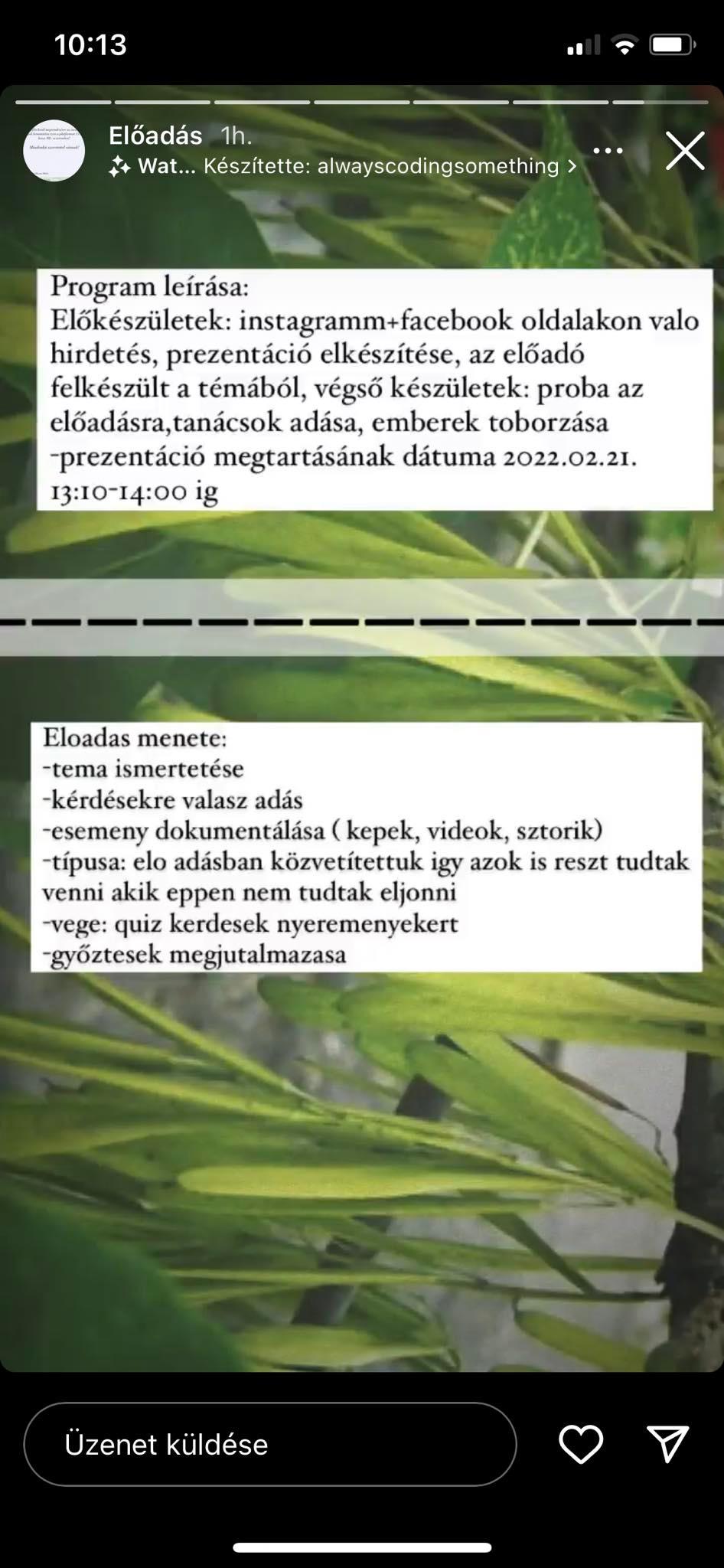 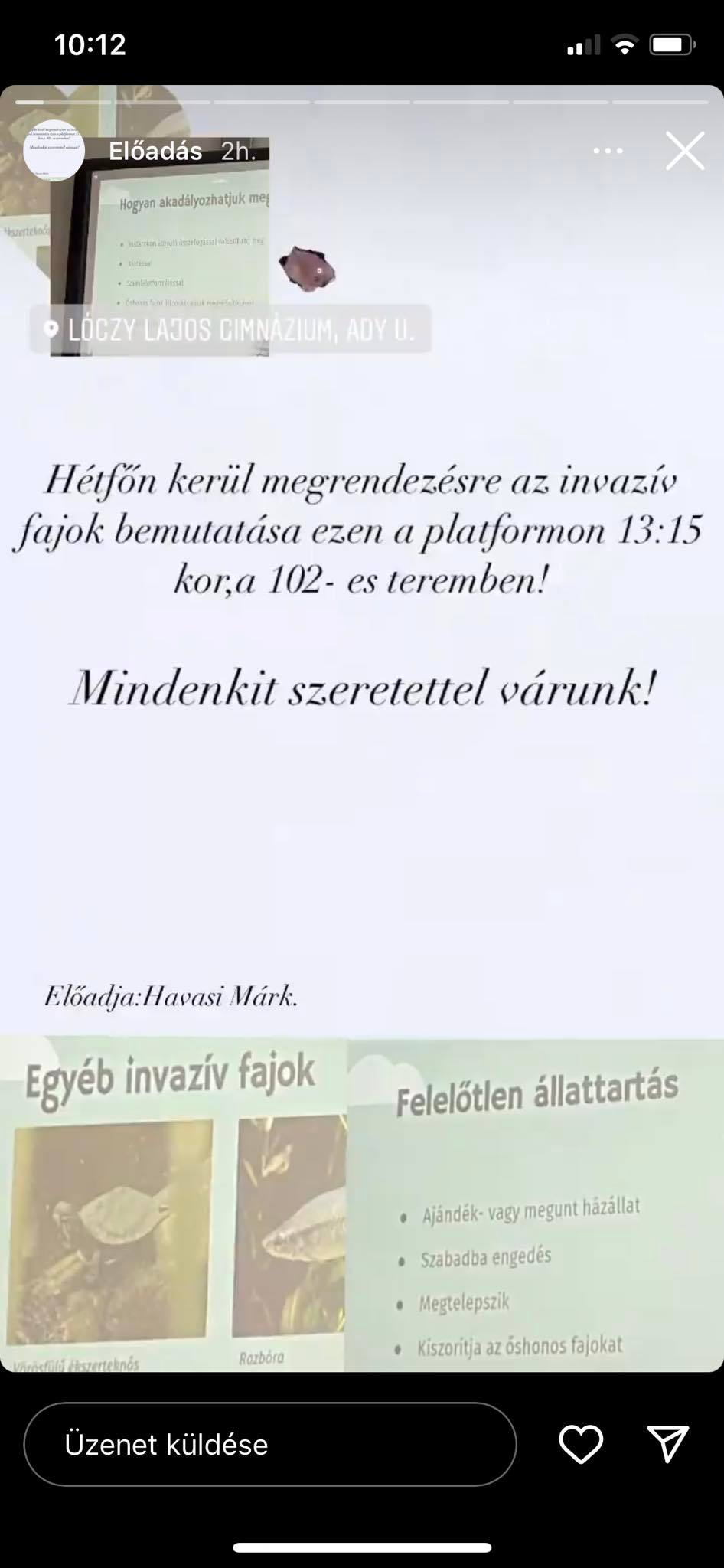 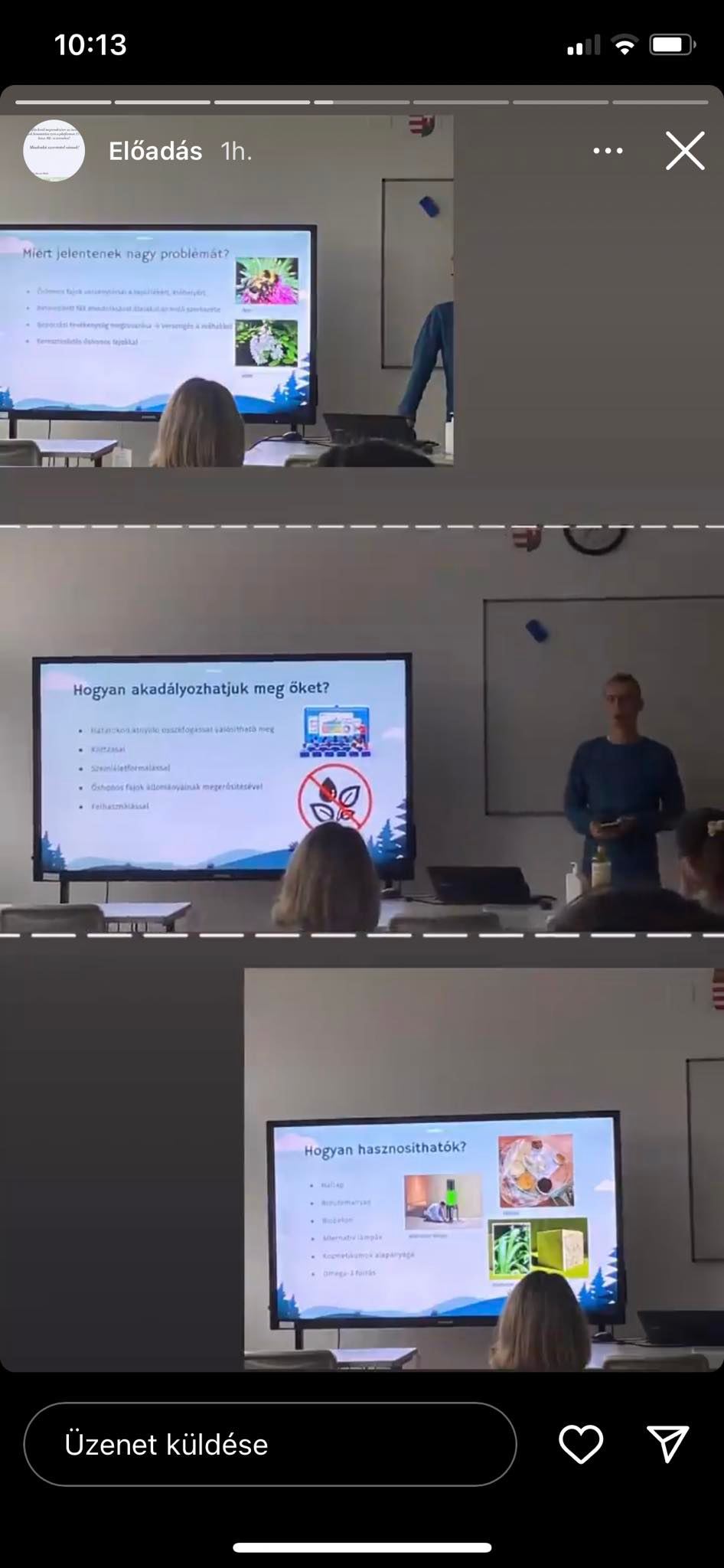 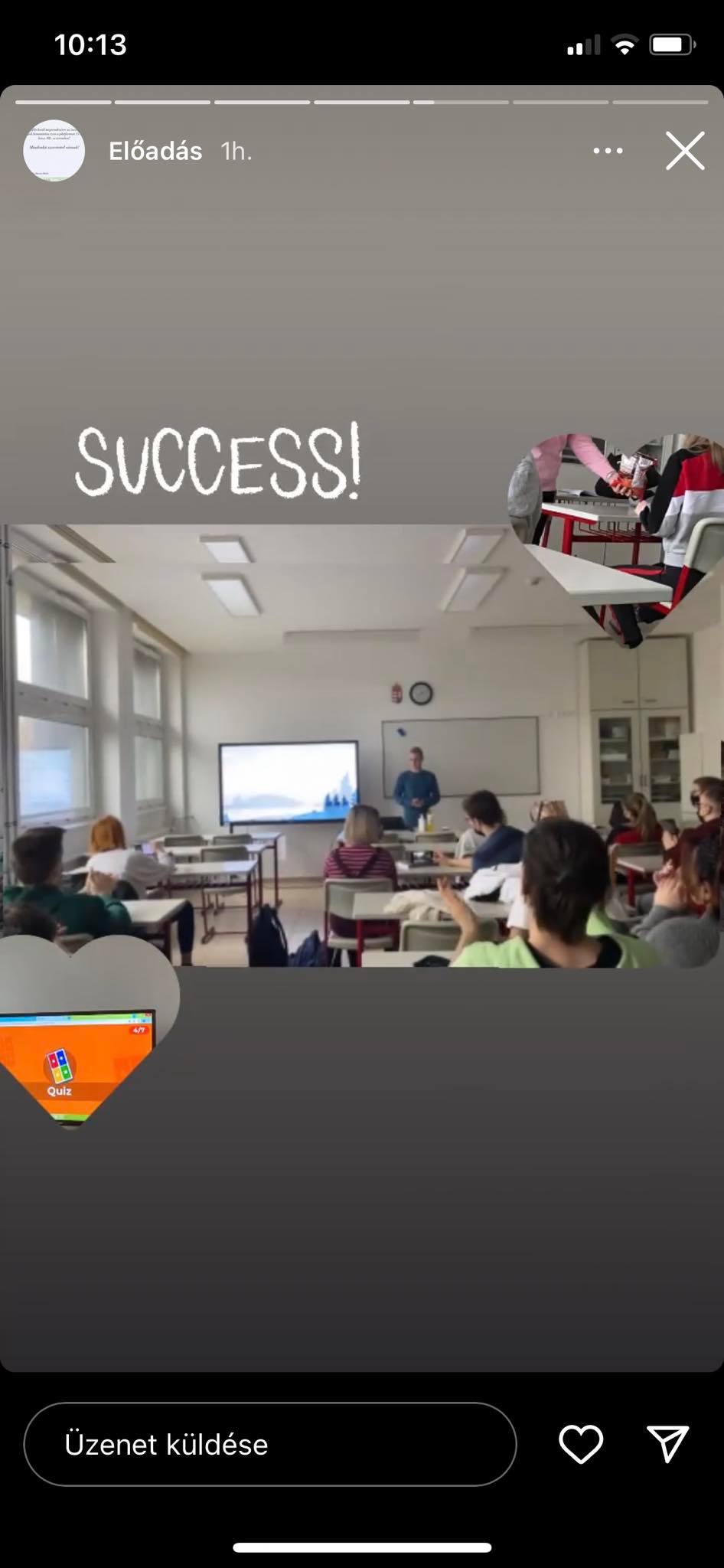 Visszajelzések: 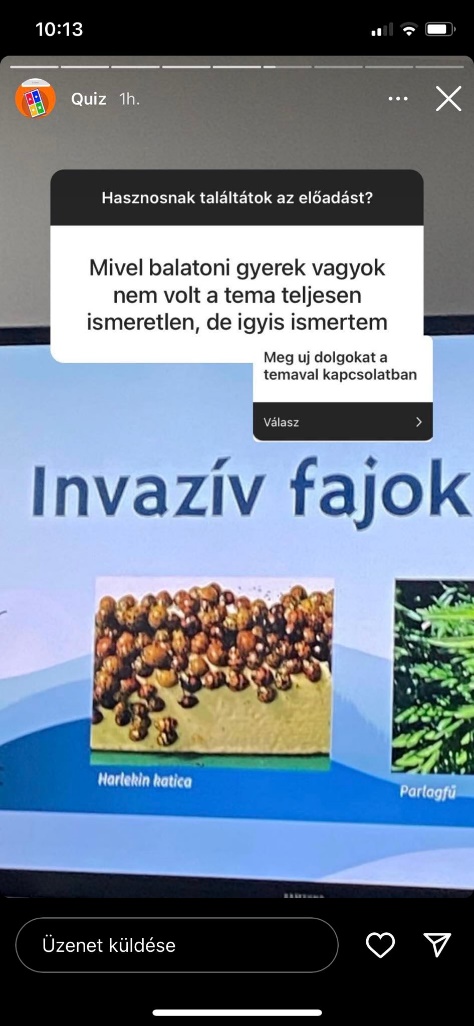 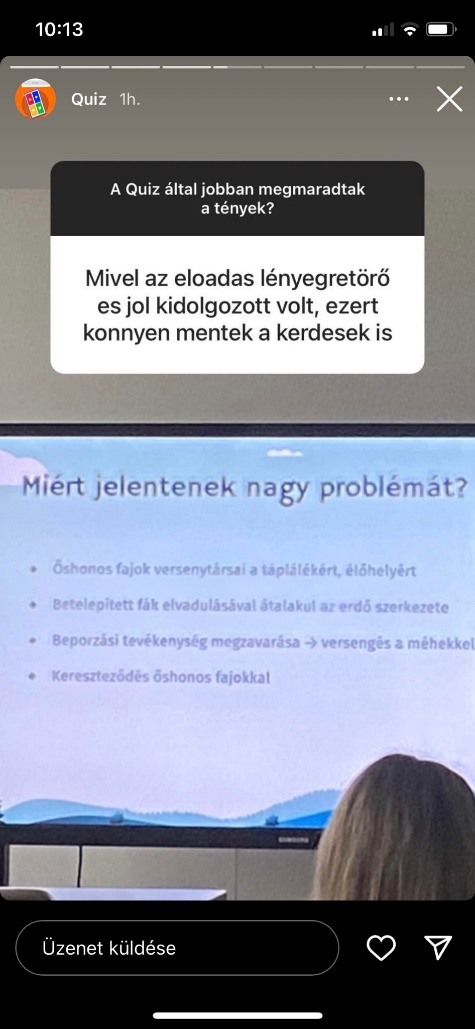 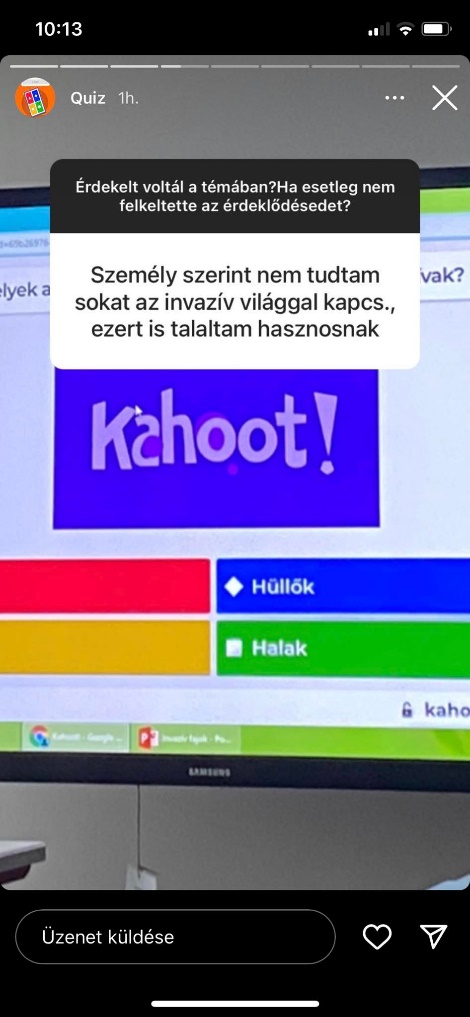 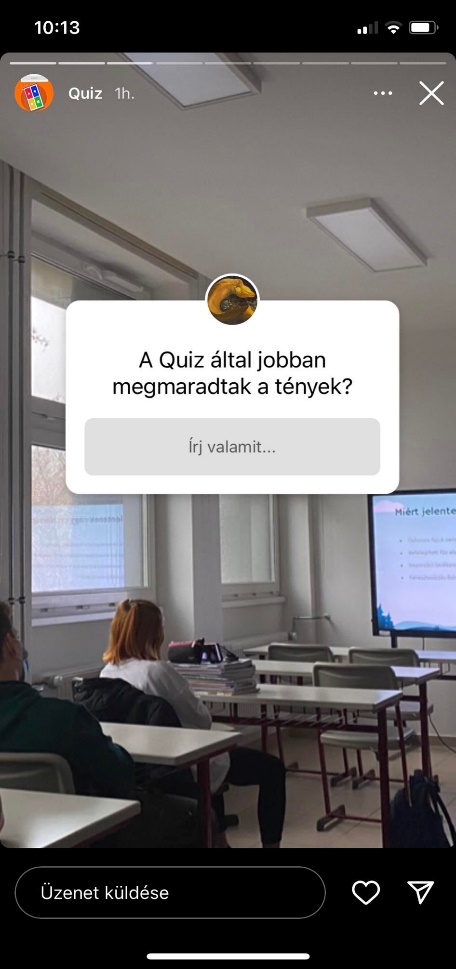 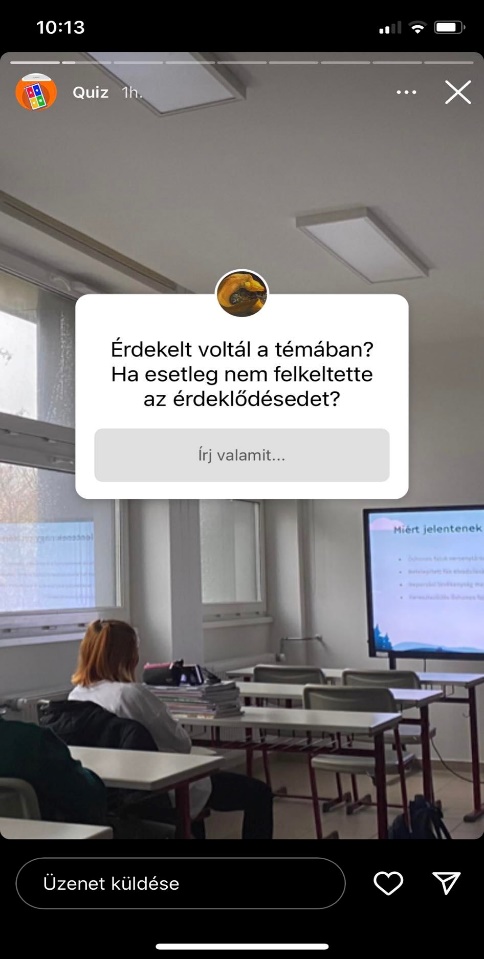 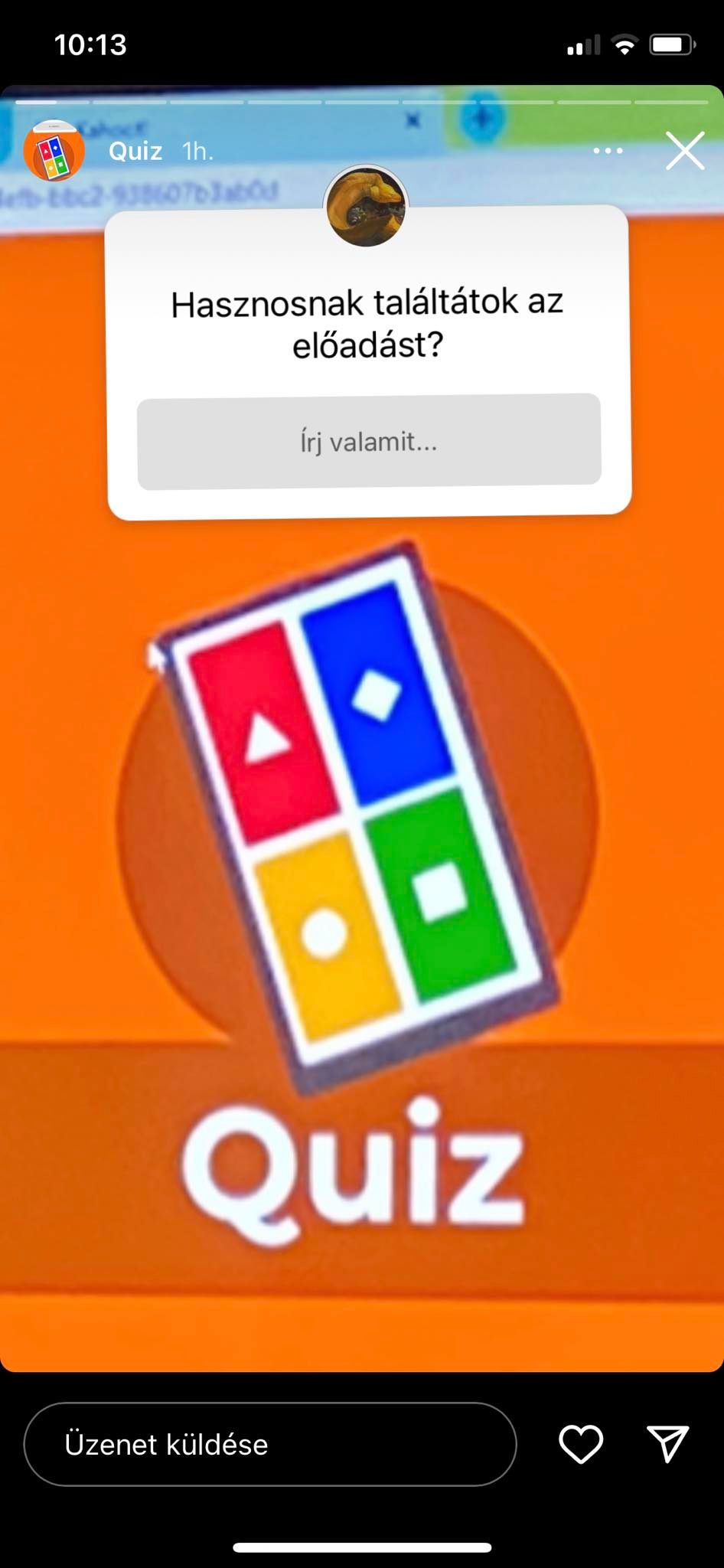 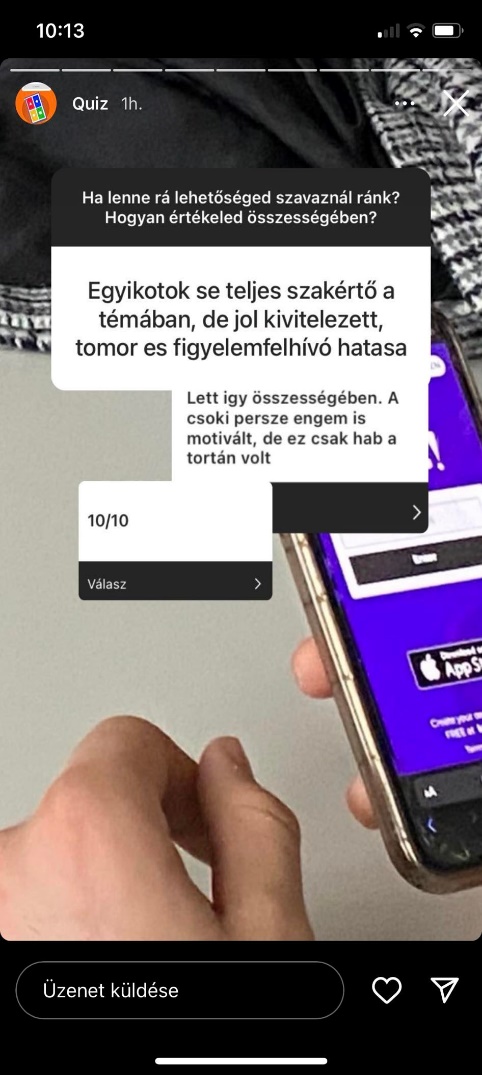 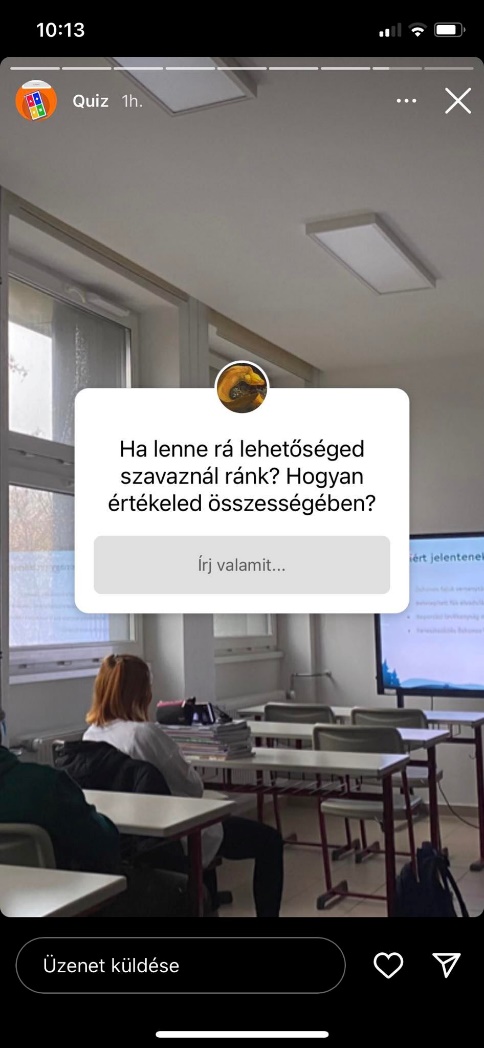 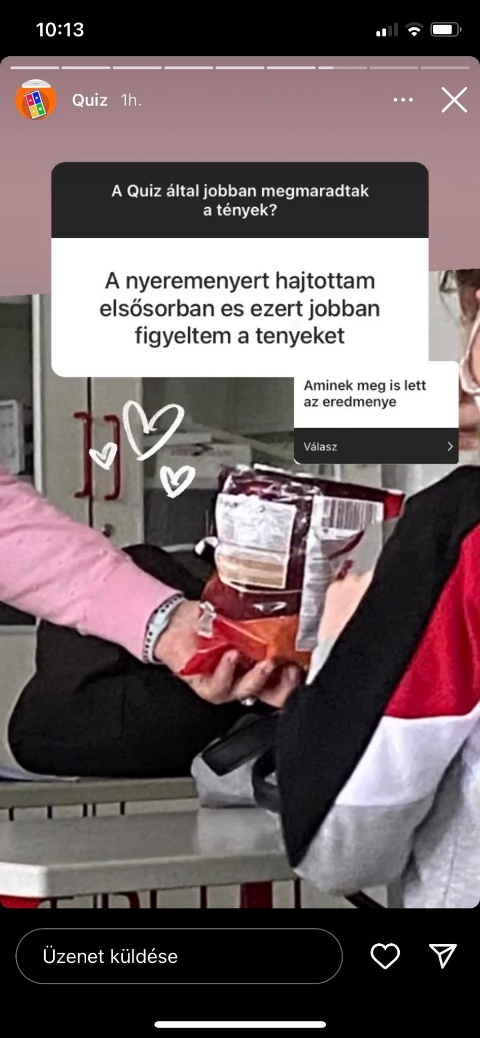 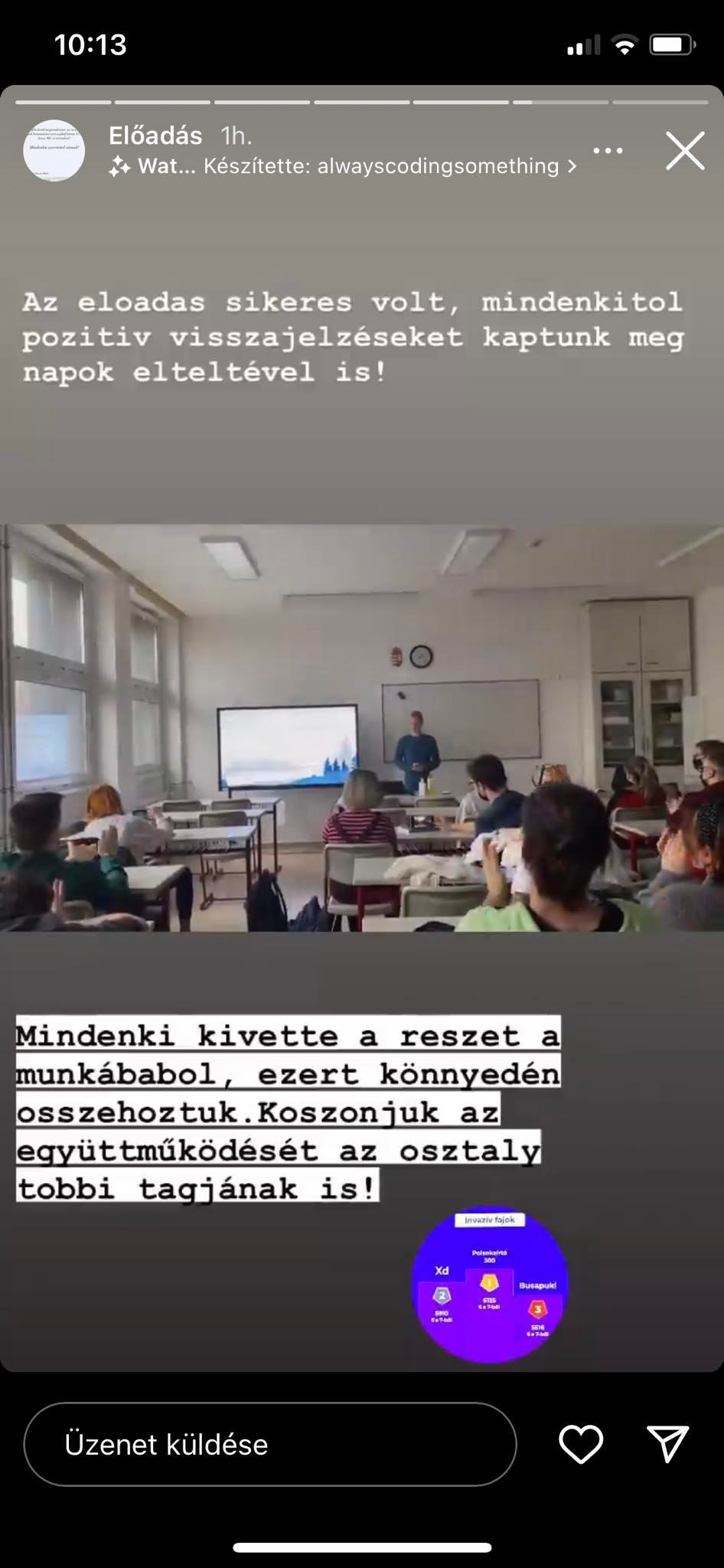 